        В соответствии с Федеральным законом от 06.10.2003 г. № 131-ФЗ  «Об общих принципах  организации  местного  самоуправления   в  Российской Федерации»,  Федеральным законом от 27.07.2010 г. № 190 - ФЗ «О теплоснабжении», Уставом муниципального образования  Соль-Илецкий городской округ, постановляю:         1. Внести в п.1 постановления от 23.06.2017г. №1769-п «Об    утверждении   схемы теплоснабжения Соль-Илецкого городского округа» изменение и изложить его в новой редакции:        «Утвердить    схему   теплоснабжения   Соль-Илецкого городского округа на период с 2017 по 2037 годы».   2. Контроль за исполнением настоящего постановления возложить на первого заместителя главы администрации - заместителя главы администрации Соль-Илецкого городского округа по строительству, транспорту, благоустройству и  ЖКХ  В.П. Вдовкина.                                                                    3. Постановление вступает в силу после его официального опубликования (обнародования). Глава муниципального образованияСоль-Илецкий городской округ                                                      А.А. Кузьмин Верно Ведущий специалист организационного отдела                       Е.В. ТелушкинаРазослано: прокуратура, организационный отдел, отдел по строительству, транспорту, ЖКХ, дорожному хозяйству, газификации и связи. 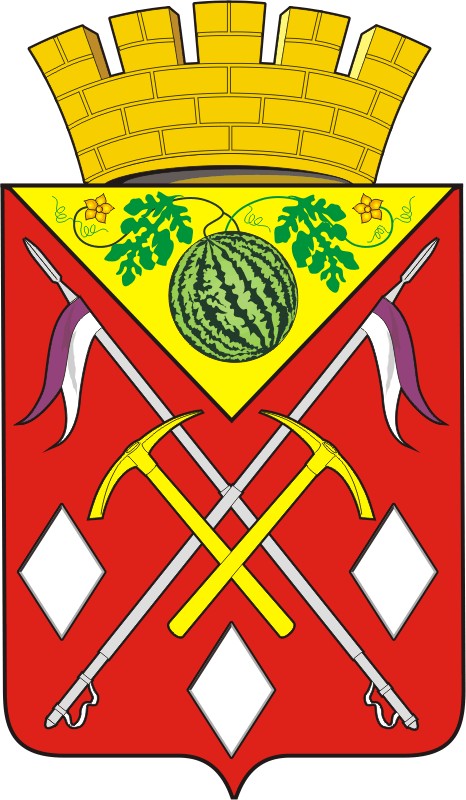 